BRITISH RAILWAYSBANBURY CONNECTIONSSPECIAL TRAFFIC NOTICE3 October 2015ToFurther noticeFOR WHOMAll operating staff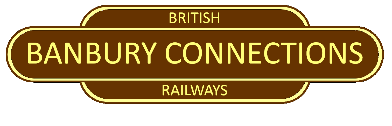  NOTICEChester Loco now fully operational. Accordingly the following changes have been made to passenger services:DMUs replace steam hauled suburban trains running hourly all stations Marylebone (Platform 6) to Snow Hill (Platform 5).Four carriage steam suburban services, generally hauled by WR tank locomotives, operate hourly between Bristol Midland (Platform 4) and Shrewsbury (Platform 4).A new hourly all stations local service has been introduced between Snow Hill (Platform 1) and Chester General (Platform 4). This is generally hauled by WR mixed traffic tender locomotives (i.e. Granges, Halls and Hymeks).In support of the above, track circuits have been modified at Snow Hill (Platforms 1 & 5) to enable the DMUs from London to terminate on Platform 5 whilst locomotives on the Chester service remain on Platform 1.